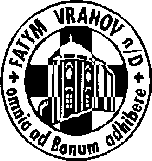 FATYM Vranov nad Dyjí, Náměstí 20, 671 03 Vranov nad Dyjí;515 296 384, email: vranov@fatym.com; www.fatym.comBankovní spojení: Česká spořitelna č.ú.:1580474329/080031. 3. slavnost Zmrtvýchvstání Páně7,30 Vratěnín – mše svatá + žehnání velikonočních pokrmů7,30 Štítary – mše svatá + žehnání velikonočních pokrmů9,00 Plenkovice – mše svatá + žehnání velikonočních pokrmů9,15 Vranov – mše svatá + žehnání velikonočních pokrmů10,15 Olbramkostel – mše svatá + žehnání velikonočních pokrmů11,11 Lančov – mše svatá + žehnání velikonočních pokrmů1. 4. pondělí Velikonočního oktávu7,30 Vratěnín – mše svatá9,00 Plenkovice – mše svatá9,15 Vranov – mše svatá se křtem10,15 Olbramkostel – mše svatá11,30 Šumná – mše svatá2. 4. úterý Velikonočního oktávu – sv. Františka z Pauly16,00 Uherčice – mše svatá18,06 Štítary – mše svatá 3. 4. středa Velikonočního oktávu7,30 Olbramkostel – mše svatá 17,00 Šumná – svatá půlhodinka 18,00 Lančov – mše svatá 4. 4. čtvrtek Velikonočního oktávu – sv. Izidor16,00 Mešovice – mše svatá17,00 Vranov – mše svatá18,00 Šumná – mše svatá5. 4. Pátek Velikonočního oktávu – první pátek v měsíci8,00 Vranov – mše svatá18,00 Plenkovice – mše svatá19,00 Šumná – mše svatá nejen pro mládež vranovského děkanství6. 4. sobota Velikonočního oktávu – výroční den – 25 let od adoptování Jeníkova10,00 Vranov – mše svatá + setkání SČS18,00 Hluboké Mašůvky – Nový Jeruzalém - růženec, mše svatá, adorace7. 4. neděle Božího Milosrdenství – sbírka na charitu7,30 Vratěnín – mše svatá 7,30 Štítary – mše svatá 9,00 Plenkovice – mše svatá 9,15 Vranov – mše svatá 10,15 Olbramkostel – mše svatá11,11 Lančov – mše svatá Heslo: Nedostižný příklad mám, lásku Krista rozjímám. 6. 4. Pochod pro život v Praze, více informací u paní Jírové, 8. 4. je přeložená slavnost Zvěstování Páně, 12. 4. příprava na biřmování ve Štítarech v 18,06, 13. 4. od 19,30 adorace za kněžská povolání, 15. 4. Vranov v 18,00 pouť Nový Jeruzalém, 20. 4. Vranovská pláž, restaurace Štika v 11,00 svatopetrská mše svatá,13,00 Šumná – žehnání motorek  21. 4. Šumná KD v 15,00 – kulturně zábavné odpoledne. Přinášejte do kostelů naplněné postní pokladničky pro Charitu.